MARIAM BAKHRI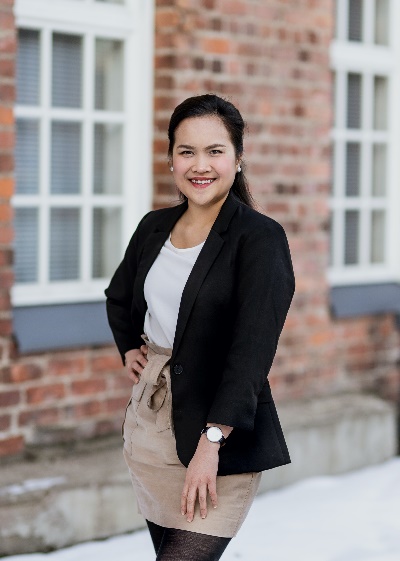           JAWATAN ANDA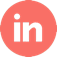 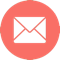 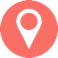 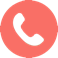 